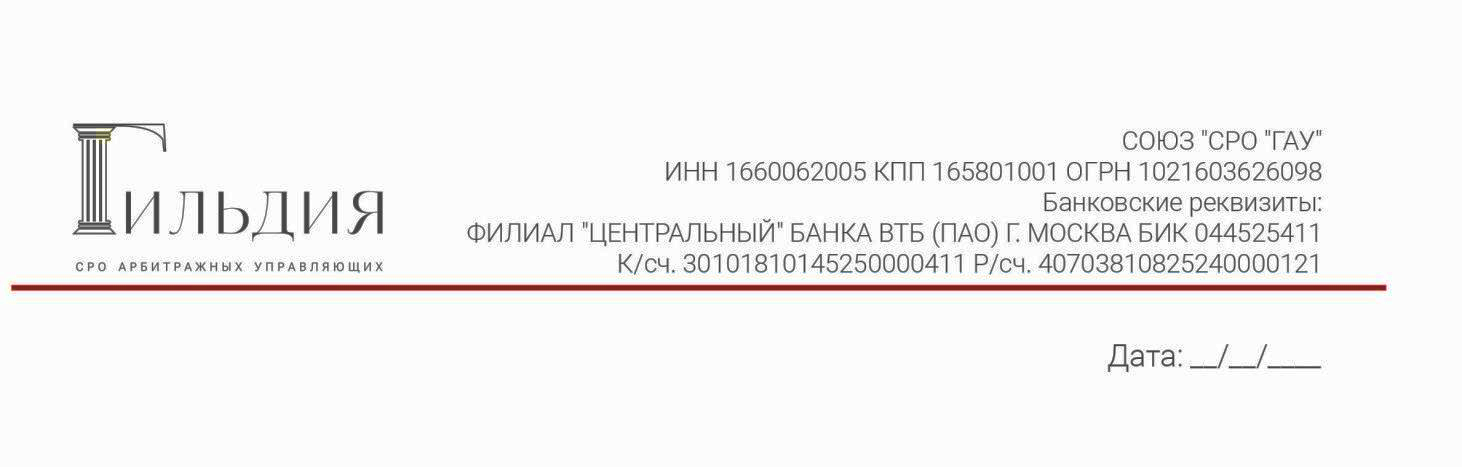 Условия и порядок приема в состав членов Гильдии1. Гильдия открыта для вступления новых членов.2. Претендент в члены Гильдии представляет на имя Президента Союза «СРО «ГАУ» заявление о приеме его в члены Гильдии по установленной форме (приложение №1 к настоящему Положению).3. К заявлению прилагаются:копия паспорта гражданина Российской Федерации;копия диплома (дипломов) о высшем образовании;копия трудовых книжек или иных документов, подтверждающих наличие установленного стажа руководящей работы;копия документов, подтверждающих сдачу теоретического экзамена по программе подготовки арбитражных управляющих;копия справки об отсутствии наказания в виде дисквалификации за совершение административного правонарушения;копия справки об отсутствии судимости за совершение умышленного преступления;копия свидетельства или иных документов, подтверждающих прохождение стажировки в качестве помощника арбитражного управляющего; копия свидетельства о постановке на учет в налоговом органе физического лица по месту жительства на территории Российской Федерации; копия свидетельства страхового номера индивидуального лицевого счёта; копии договора обязательного страхования ответственности или страхового полиса;копии судебных актов по текущим процедурам банкротства (в случае осуществления деятельности арбитражного управляющего ранее);копии документов, подтверждающих оплату компенсационного и резервного фонда;  сведения о наличии справки о допуске к секретным сведениям (при ее наличии);заявление о не проведении в отношении претендента процедуры, применяемой в деле о банкротстве (приложение № 2);  заявление о согласии на обработку персональных данных и их публикацию (приложение № 3);копия документа, подтверждающего исключение претендента из СРО (в случае осуществления деятельности арбитражного управляющего ранее). файл в электронном виде, содержащий скан-копии всех вышеперечисленных документов. Все документы должны быть отсканированы в формате Adobe PDF, обеспечивающем сохранение всех аутентичных признаков подлинности, а именно: графической подписи лица, печати, углового штампа бланка.*адрес электронной почты- должен включать указание на Фамилию /имя - при необходимости/ арбитражного управляющего на английской или русской транскрипции.Гильдия вправе запрашивать у кандидатов в члены Гильдии   другие документы и сведения, не запрещенные действующим законодательством.4. При подаче заявления вместе с копиями документов, установленными пунктом 3.3 настоящего Положения представляются также и подлинные документы, либо нотариально заверенные копии. Документы, указанные в п. 2., 3. настоящего Положения, хранятся в личном деле члена Назначение платежа (Взнос в компенсационный фонд ФИО) Реквизиты для оплаты Взноса в Компенсационный Фонд 200 000р. (оплачиваются лично арбитражным управляющим, оплата третьими лицами не допускается) Получатель: Союз СРО «ГАУ»Банк получателя: ФИЛИАЛ «ЦЕНТРАЛЬНЫЙ» БАНКА ВТБ (ПАО) г. МоскваРеквизиты банка:ИНН 1660062005КПП 165801001БИК 044525411Кор/счёт 30101810145250000411Рас/счёт 40703810825240000121Назначение платежа (Взнос в резервный фонд ФИО) Реквизиты для оплаты Взноса в Резервный Фонд 25 000р. (оплачиваются лично арбитражным управляющим, оплата третьими лицами не допускается) Получатель: Союз СРО «ГАУ»Банк получателя: ФИЛИАЛ «ЦЕНТРАЛЬНЫЙ» БАНКА ВТБ (ПАО) г. МоскваРеквизиты банка:ИНН 1660062005КПП 165801001БИК 044525411Кор/счёт 30101810145250000411Рас/счёт 40703810825240000121По вопросам вступления – 8919 685 00 11, np-sro-gau@mail.ruПриложение №1Президенту Гильдии Союза «СРО                                                                                                                                                                                                                                                                                  «Гильдия арбитражных управляющих»                                                                                                                                  И.Э. Ихсанову от арбитражного управляющего________________________________проживающего по адресу: ________________________________                            паспортные данные: ___________________________________________________                                                                                   телефон:_______________________                                                                                   почтовый адрес:________________                                                                                                                                                                       адрес электронной почты*________Заявление.	Прошу принять меня в состав членов Союза «Саморегулируемая организация «Гильдия арбитражных управляющих» (далее – Гильдия). С порядком принятия в состав членов, а также с внутренними положениями Гильдии и Уставом Гильдии ознакомлен, согласен. Обязуюсь осуществлять свою деятельность в соответствии с действующим законодательством и соблюдать Устав, все внутренние положения Гильдии.	Приложение:копия паспорта гражданина Российской Федерации;копия диплома (дипломов) о высшем образовании;копия трудовых книжек или иных документов, подтверждающих наличие установленного стажа руководящей работы;копия документов, подтверждающих сдачу теоретического экзамена по программе подготовки арбитражных управляющих;копия справки об отсутствии наказания в виде дисквалификации за совершение административного правонарушения;копия справки об отсутствии судимости за совершение умышленного преступления;копия свидетельства подтверждающее прохождение стажировки в качестве помощника арбитражного управляющего; копия свидетельства о постановке на учет в налоговом органе физического лица по месту жительства на территории Р.Ф (ИНН);копия свидетельства страхового номера индивидуального лицевого счёта (СНИЛС); страховой полис страховой компании;копии документов, подтверждающих оплату компенсационного и резервного взносов;  сведения о наличии справки о допуске к секретным сведениям (при ее наличии);заявление о не проведении в отношении претендента процедуры, применяемой в деле о банкротстве;  копия документа, подтверждающего исключение претендента из СРО (в случае осуществления деятельности арбитражного управляющего ранее);файл в электронном виде, содержащий скан-копии всех вышеперечисленных документов.   В целях ведения реестра арбитражных управляющих обязуюсь своевременно (в трехдневный срок) предоставлять в Гильдию документы обо всех изменениях в анкетных данных. Арбитражный управляющий _/                                                          «______»______________20    г. Приложение № 2Президенту Гильдии Союза «СРО                                                                                                                                                                                                                                                                                  «Гильдия арбитражных управляющих»                                                                                                                                  И.Э. Ихсанову от арбитражного управляющегоЗаявление       В соответствии с абзацем 14 пункт 4 статьи 22.2 Федерального закона от 26.10.2002 г. № 127-ФЗ «О несостоятельности (банкротстве) сообщаю, что в отношении меня не проводятся процедуры, применяемые в деле о банкротстве.           Дополнительно сообщаю, что требований и судебных актов о возмещении мной убытков не имеется.Арбитражный управляющий _______________ /________________________/  «______»______________20    г. Приложение № 3Президенту Гильдии Союза «СРО                                                                                                                                                                                                                                                                                  «Гильдия арбитражных управляющих»                                                                                                                                  И.Э. Ихсанову от арбитражного управляющегоЗаявление о согласии арбитражного управляющего на обработку персональных данных и их публикациюВ соответствии со ст. 22., 22.1 Федерального закона от 26 октября 2002 г. № 127-ФЗ «О несостоятельности (банкротстве)», ст. 7.1.  Федерального закона от 1 декабря 2007 г. № 315-ФЗ «О саморегулируемых организациях», приказом Министерства экономического развития РФ от 10 июля 2015 г. № 465 «Об утверждении Федерального стандарта деятельности саморегулируемых организаций арбитражных управляющих «Перечень обязательных сведений, включаемых саморегулируемой организацией арбитражных управляющих в реестр арбитражных управляющих, и порядок ведения саморегулируемой организацией арбитражных управляющих такого реестра» предусмотрена обработка и публикация персональных данных арбитражных управляющих-членов Союза «Саморегулируемая организация «Гильдия арбитражных управляющих».Во исполнение Федерального закона от 27 июля 2006 г. № 152-ФЗ «О персональных данных» выражаю свое согласие на обработку моих персональных данных и их публикацию на срок моего членства в Союзе «Саморегулируемая организация «Гильдия арбитражных управляющих».Арбитражный управляющий            ___________ /_____________________/                                                                                                                                                                                                                        «___» ___________  20    г.